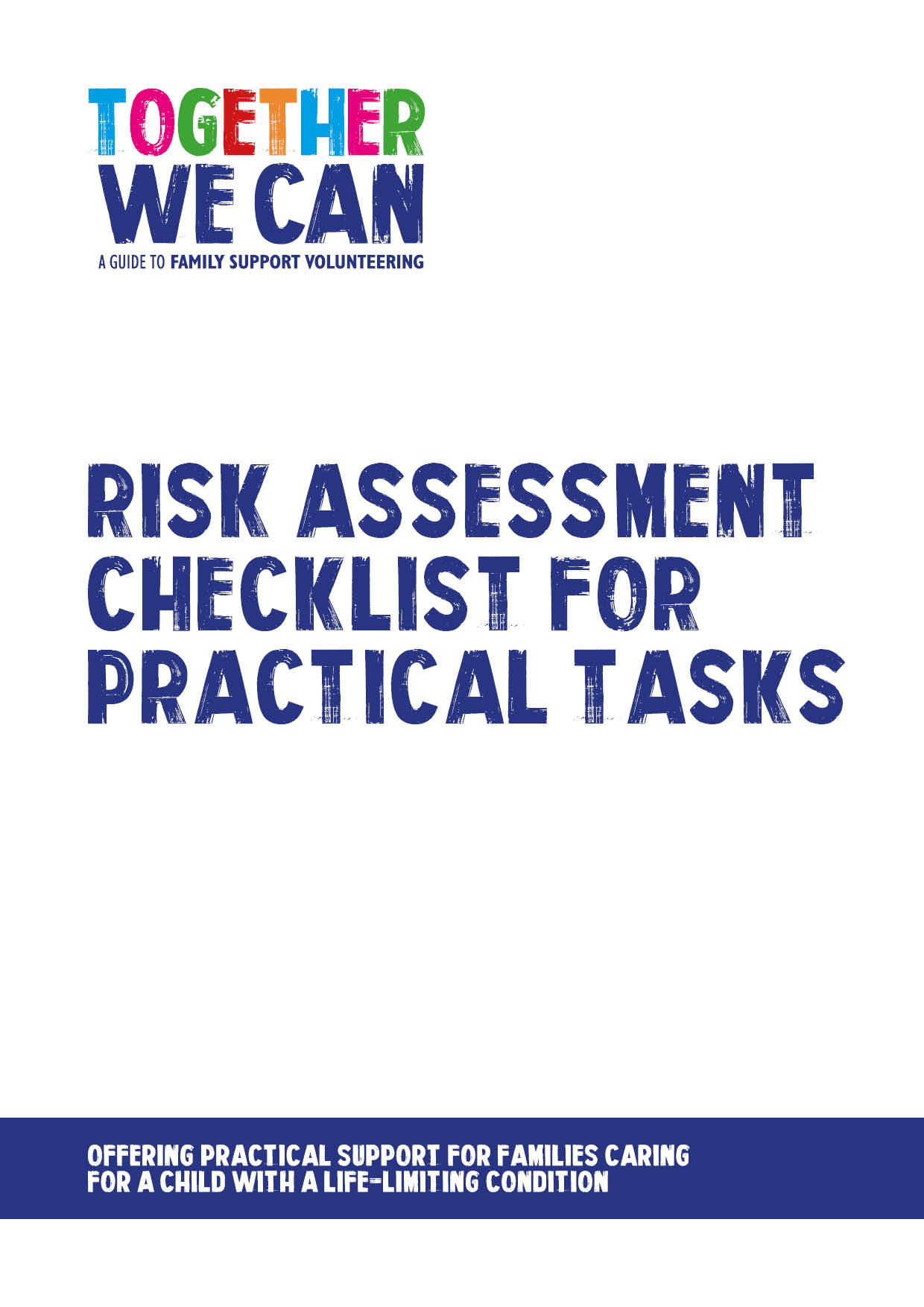 Risk Assessment Checklist for practical task -________________________Parent to completeI confirm that the tools provided as listed above and checked by the project representative are fit for purpose to the best of my knowledge and accept responsibility for any damage caused as a result of faulty or unsuitable equipment provided by me.Parent signature________________________Date__________________________________Overview of task to be carried outOverview of task to be carried outOverview of task to be carried outTools belonging to family to be used – tick to confirm a visual check has been carried outTools belonging to family to be used – tick to confirm a visual check has been carried outTools belonging to family to be used – tick to confirm a visual check has been carried outItemVisual Check – please tickOkay to use? Y/NOutline any further risk reducing measures in place:Outline any further risk reducing measures in place:Outline any further risk reducing measures in place:Staff/volunteer signature  __________________________Role_____________________________Date____________________________Staff/volunteer signature  __________________________Role_____________________________Date____________________________Staff/volunteer signature  __________________________Role_____________________________Date____________________________